Constantino’s Market at University Circle1st Annual Clambake 2012Come Join Constantino’s Market for Our First Annual Clambake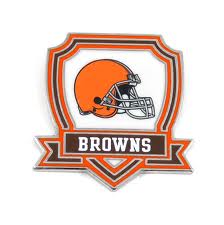                    & watch the Brown’s game with Us!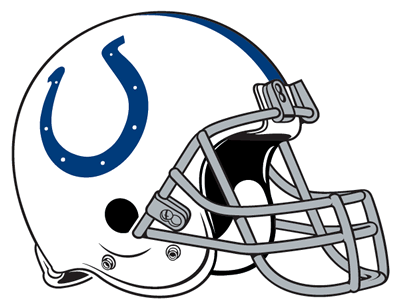 What’s Happening:  Enjoy an amazing Clambake prepared byChef Michael Fadel & watchBROWN’S versus the INDIANAPOLIS COLTSOn our 50” High Definition TVs                                                  Where:See & Be Seen at Constantino’s Market in University Circle located at11473 Euclid Avenue, Cleveland, Ohio 44106In our Uptown CaféWhen:October 21st, 2012 starting at 12:00 pmGame Time: 1:00 pm.How To:Find out more through the catering office at 216.721.6000 ext. 223 or email at Theresa@constantinosmarket.comSeats are limited by purchase and specific seating arrangements are not reserved, so come early to grab your ideal seat!Purchase in store.  Campus One Card Accepted.Buy VIP!!!Reserve our Board room for you and 10 of your friends!Enjoy the game and a delicious Clambake while relaxing plush office chairs!Additional charge of 3$ per person.What’s on the Menu?A Traditional ClambakeIncludes two beverages your choice between Alcoholic for $26 or NON Alcoholic for $23.50                                Why change it when it’s already perfect?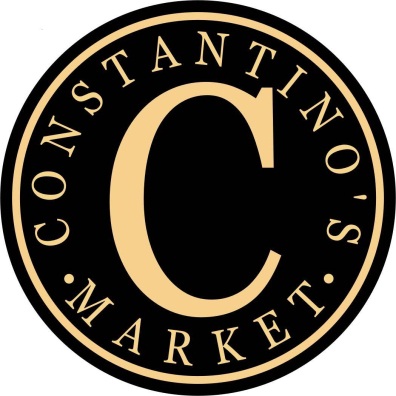 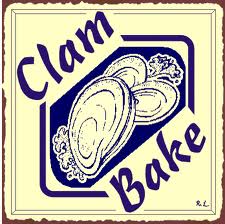 Cup of Clam Chowder1 dozen Steamed Clams½ ChickenEar of Corn & PotatoesPre-purchase clams by the dozen!Identification is necessary if purchasing the alcoholic beverage package at the time of purchase and when redeeming day of event.